t Child’s details:t Child’s details:t Child’s details:t Child’s details:t Child’s details:t Child’s details:t Child’s details:t Child’s details:t Child’s details:t Child’s details:t Child’s details:Child’s official surname or family name:Child’s official surname or family name:Child’s official surname or family name:Child’s official surname or family name:Child’s official surname or family name:Child’s official surname or family name:Child’s official surname or family name:Child’s official surname or family name:Child’s official surname or family name:Child’s official surname or family name:Child’s official surname or family name:Child’s official given name:Child’s official given name:Child’s official other names / middle names:               (please separate names with a comma):  Child’s official other names / middle names:               (please separate names with a comma):  Child’s official other names / middle names:               (please separate names with a comma):  Name your child is known by / preferred name:Surname / family name:                                                     Given name:Name your child is known by / preferred name:Surname / family name:                                                     Given name:Name your child is known by / preferred name:Surname / family name:                                                     Given name:Name your child is known by / preferred name:Surname / family name:                                                     Given name:Copy of official identity verification document* collected by staff:Copy of official identity verification document* collected by staff:Copy of official identity verification document* collected by staff:Copy of official identity verification document* collected by staff:Copy of official identity verification document* collected by staff:Copy of official identity verification document* collected by staff:Copy of official identity verification document* collected by staff:Copy of official identity verification document* collected by staff:Copy of official identity verification document* collected by staff:Copy of official identity verification document* collected by staff:Copy of official identity verification document* collected by staff:q New Zealand birth certificate     q New Zealand passportq Other ____________________________________q New Zealand birth certificate     q New Zealand passportq Other ____________________________________q Foreign birth certificateq Foreign passportStaff initials: _______________                                     q Foreign birth certificateq Foreign passportStaff initials: _______________                                     q Foreign birth certificateq Foreign passportStaff initials: _______________                                     q Foreign birth certificateq Foreign passportStaff initials: _______________                                     q Foreign birth certificateq Foreign passportStaff initials: _______________                                     q Foreign birth certificateq Foreign passportStaff initials: _______________                                     q Foreign birth certificateq Foreign passportStaff initials: _______________                                     q Foreign birth certificateq Foreign passportStaff initials: _______________                                     q Foreign birth certificateq Foreign passportStaff initials: _______________                                     Child’s date of birth:           /           /     Child’s date of birth:           /           /     Child’s date of birth:           /           /     Child’s date of birth:           /           /     Child’s date of birth:           /           /     Child’s date of birth:           /           /     Male            FemaleChild’s ethnic origin/s: _________________________________________________________________________________Iwi your child belongs to:_________________________________________________________________________________Iwi your child belongs to:_________________________________________________________________________________Iwi your child belongs to:_________________________________________________________________________________Iwi your child belongs to:_________________________________________________________________________________Language/s spoken at home:_________________________________________________________________________________Language/s spoken at home:_________________________________________________________________________________Language/s spoken at home:_________________________________________________________________________________Language/s spoken at home:_________________________________________________________________________________Language/s spoken at home:_________________________________________________________________________________Language/s spoken at home:_________________________________________________________________________________Child’s primary residential address:Child’s primary residential address:Child’s primary residential address:Child’s primary residential address:Child’s primary residential address:Child’s primary residential address:Child’s primary residential address:Child’s primary residential address:Child’s primary residential address:Child’s primary residential address:Child’s primary residential address:							                                           Post Code:							                                           Post Code:							                                           Post Code:							                                           Post Code:							                                           Post Code:							                                           Post Code:							                                           Post Code:							                                           Post Code:							                                           Post Code:							                                           Post Code:							                                           Post Code:t Privacy Statement:t Privacy Statement:t Privacy Statement:t Privacy Statement:t Privacy Statement:t Privacy Statement:t Privacy Statement:t Privacy Statement:t Privacy Statement:t Privacy Statement:t Privacy Statement:We are collecting personal information on this enrolment form for the purposes of providing early childhood education for your child.We will use and disclose your child’s information only in accordance with the Privacy Act 2020. Under that Act you have the right to access and request correction of any personal information we hold about you or your child.Details about your child’s identity will be shared with the Ministry of Education so that it can allocate a national student number for your child. This unique identifier will be used for research, statistics, funding, and the measurement of educational outcomes. You can find more information about national student numbers at: www.minedu.govt.nz/parentsWe are collecting personal information on this enrolment form for the purposes of providing early childhood education for your child.We will use and disclose your child’s information only in accordance with the Privacy Act 2020. Under that Act you have the right to access and request correction of any personal information we hold about you or your child.Details about your child’s identity will be shared with the Ministry of Education so that it can allocate a national student number for your child. This unique identifier will be used for research, statistics, funding, and the measurement of educational outcomes. You can find more information about national student numbers at: www.minedu.govt.nz/parentsWe are collecting personal information on this enrolment form for the purposes of providing early childhood education for your child.We will use and disclose your child’s information only in accordance with the Privacy Act 2020. Under that Act you have the right to access and request correction of any personal information we hold about you or your child.Details about your child’s identity will be shared with the Ministry of Education so that it can allocate a national student number for your child. This unique identifier will be used for research, statistics, funding, and the measurement of educational outcomes. You can find more information about national student numbers at: www.minedu.govt.nz/parentsWe are collecting personal information on this enrolment form for the purposes of providing early childhood education for your child.We will use and disclose your child’s information only in accordance with the Privacy Act 2020. Under that Act you have the right to access and request correction of any personal information we hold about you or your child.Details about your child’s identity will be shared with the Ministry of Education so that it can allocate a national student number for your child. This unique identifier will be used for research, statistics, funding, and the measurement of educational outcomes. You can find more information about national student numbers at: www.minedu.govt.nz/parentsWe are collecting personal information on this enrolment form for the purposes of providing early childhood education for your child.We will use and disclose your child’s information only in accordance with the Privacy Act 2020. Under that Act you have the right to access and request correction of any personal information we hold about you or your child.Details about your child’s identity will be shared with the Ministry of Education so that it can allocate a national student number for your child. This unique identifier will be used for research, statistics, funding, and the measurement of educational outcomes. You can find more information about national student numbers at: www.minedu.govt.nz/parentsWe are collecting personal information on this enrolment form for the purposes of providing early childhood education for your child.We will use and disclose your child’s information only in accordance with the Privacy Act 2020. Under that Act you have the right to access and request correction of any personal information we hold about you or your child.Details about your child’s identity will be shared with the Ministry of Education so that it can allocate a national student number for your child. This unique identifier will be used for research, statistics, funding, and the measurement of educational outcomes. You can find more information about national student numbers at: www.minedu.govt.nz/parentsWe are collecting personal information on this enrolment form for the purposes of providing early childhood education for your child.We will use and disclose your child’s information only in accordance with the Privacy Act 2020. Under that Act you have the right to access and request correction of any personal information we hold about you or your child.Details about your child’s identity will be shared with the Ministry of Education so that it can allocate a national student number for your child. This unique identifier will be used for research, statistics, funding, and the measurement of educational outcomes. You can find more information about national student numbers at: www.minedu.govt.nz/parentsWe are collecting personal information on this enrolment form for the purposes of providing early childhood education for your child.We will use and disclose your child’s information only in accordance with the Privacy Act 2020. Under that Act you have the right to access and request correction of any personal information we hold about you or your child.Details about your child’s identity will be shared with the Ministry of Education so that it can allocate a national student number for your child. This unique identifier will be used for research, statistics, funding, and the measurement of educational outcomes. You can find more information about national student numbers at: www.minedu.govt.nz/parentsWe are collecting personal information on this enrolment form for the purposes of providing early childhood education for your child.We will use and disclose your child’s information only in accordance with the Privacy Act 2020. Under that Act you have the right to access and request correction of any personal information we hold about you or your child.Details about your child’s identity will be shared with the Ministry of Education so that it can allocate a national student number for your child. This unique identifier will be used for research, statistics, funding, and the measurement of educational outcomes. You can find more information about national student numbers at: www.minedu.govt.nz/parentsWe are collecting personal information on this enrolment form for the purposes of providing early childhood education for your child.We will use and disclose your child’s information only in accordance with the Privacy Act 2020. Under that Act you have the right to access and request correction of any personal information we hold about you or your child.Details about your child’s identity will be shared with the Ministry of Education so that it can allocate a national student number for your child. This unique identifier will be used for research, statistics, funding, and the measurement of educational outcomes. You can find more information about national student numbers at: www.minedu.govt.nz/parentsWe are collecting personal information on this enrolment form for the purposes of providing early childhood education for your child.We will use and disclose your child’s information only in accordance with the Privacy Act 2020. Under that Act you have the right to access and request correction of any personal information we hold about you or your child.Details about your child’s identity will be shared with the Ministry of Education so that it can allocate a national student number for your child. This unique identifier will be used for research, statistics, funding, and the measurement of educational outcomes. You can find more information about national student numbers at: www.minedu.govt.nz/parents* Information about acceptable identity verification documents is available online at www.lead.ece.govt.nz and www.minedu.govt.nz/parents.  The Ministry recommends that all services keep a copy of the identity                                                                    verification document of each child who is enrolled at the service.* Information about acceptable identity verification documents is available online at www.lead.ece.govt.nz and www.minedu.govt.nz/parents.  The Ministry recommends that all services keep a copy of the identity                                                                    verification document of each child who is enrolled at the service.* Information about acceptable identity verification documents is available online at www.lead.ece.govt.nz and www.minedu.govt.nz/parents.  The Ministry recommends that all services keep a copy of the identity                                                                    verification document of each child who is enrolled at the service.* Information about acceptable identity verification documents is available online at www.lead.ece.govt.nz and www.minedu.govt.nz/parents.  The Ministry recommends that all services keep a copy of the identity                                                                    verification document of each child who is enrolled at the service.* Information about acceptable identity verification documents is available online at www.lead.ece.govt.nz and www.minedu.govt.nz/parents.  The Ministry recommends that all services keep a copy of the identity                                                                    verification document of each child who is enrolled at the service.* Information about acceptable identity verification documents is available online at www.lead.ece.govt.nz and www.minedu.govt.nz/parents.  The Ministry recommends that all services keep a copy of the identity                                                                    verification document of each child who is enrolled at the service.* Information about acceptable identity verification documents is available online at www.lead.ece.govt.nz and www.minedu.govt.nz/parents.  The Ministry recommends that all services keep a copy of the identity                                                                    verification document of each child who is enrolled at the service.* Information about acceptable identity verification documents is available online at www.lead.ece.govt.nz and www.minedu.govt.nz/parents.  The Ministry recommends that all services keep a copy of the identity                                                                    verification document of each child who is enrolled at the service.* Information about acceptable identity verification documents is available online at www.lead.ece.govt.nz and www.minedu.govt.nz/parents.  The Ministry recommends that all services keep a copy of the identity                                                                    verification document of each child who is enrolled at the service.* Information about acceptable identity verification documents is available online at www.lead.ece.govt.nz and www.minedu.govt.nz/parents.  The Ministry recommends that all services keep a copy of the identity                                                                    verification document of each child who is enrolled at the service.* Information about acceptable identity verification documents is available online at www.lead.ece.govt.nz and www.minedu.govt.nz/parents.  The Ministry recommends that all services keep a copy of the identity                                                                    verification document of each child who is enrolled at the service.Parents / Guardians:Parents / Guardians:Parents / Guardians:Parents / Guardians:Parents / Guardians:Parents / Guardians:Parents / Guardians:Parents / Guardians:Parents / Guardians:Parents / Guardians:Parents / Guardians:1. Given names:1. Given names:2. Given names:2. Given names:2. Given names:2. Given names:2. Given names:2. Given names:2. Given names:2. Given names:2. Given names:Surname / family name:Surname / family name:Surname / family name:Surname / family name:Surname / family name:Surname / family name:Surname / family name:Surname / family name:Surname / family name:Surname / family name:Surname / family name:Address:Address:Address:Address:Address:Address:Address:Address:Address:Address:Address:                                                       Post Code:                                                       Post Code:                                                       Post Code:                                                       Post Code:                                                       Post Code:                                                       Post Code:                                                       Post Code:                                                       Post Code:                                                       Post Code:                                                       Post Code:                                                       Post Code:Guardians DOBGuardians DOBGuardians DOBGuardians DOBGuardians DOBGuardians DOBGuardians DOBGuardians DOBGuardians DOBGuardians DOBGuardians DOBPhone (Home):Phone (Home):Phone (Home):Phone (Home):Phone (Home):Phone (Home):Phone (Home):Phone (Home):Phone (Home):Phone (Home):Phone (Home):Employer:Employer:Employer:Employer:Employer:Employer:Employer:Employer:Employer:Employer:Employer:Phone (Work):Phone (Work):Phone (Work):Phone (Work):Phone (Work):Phone (Work):Phone (Work):Phone (Work):Phone (Work):Phone (Work):Phone (Work):Phone (Mobile):Phone (Mobile):Phone (Mobile):Phone (Mobile):Phone (Mobile):Phone (Mobile):Phone (Mobile):Phone (Mobile):Phone (Mobile):Phone (Mobile):Phone (Mobile):Email:Email:Email:Email:Email:Email:Email:Email:Email:Email:Email:Relationship to child:Relationship to child:Relationship to child:Relationship to child:Relationship to child:Relationship to child:Relationship to child:Relationship to child:Relationship to child:Relationship to child:Relationship to child:3. Given names:3. Given names:4. Given names:4. Given names:4. Given names:4. Given names:4. Given names:4. Given names:4. Given names:4. Given names:4. Given names:Surname / family name:Surname / family name:Surname / family name:Surname / family name:Surname / family name:Surname / family name:Surname / family name:Surname / family name:Surname / family name:Surname / family name:Surname / family name:Address:Address:Address:Address:Address:Address:Address:Address:Address:Address:Address:                                                       Post Code:                                                       Post Code:                                                       Post Code:                                                       Post Code:                                                       Post Code:                                                       Post Code:                                                       Post Code:                                                       Post Code:                                                       Post Code:                                                       Post Code:                                                       Post Code:Phone (Home):Phone (Home):Phone (Home):Phone (Home):Phone (Home):Phone (Home):Phone (Home):Phone (Home):Phone (Home):Phone (Home):Phone (Home):Phone (Work):Phone (Work):Phone (Work):Phone (Work):Phone (Work):Phone (Work):Phone (Work):Phone (Work):Phone (Work):Phone (Work):Phone (Work):Phone (Mobile):Phone (Mobile):Phone (Mobile):Phone (Mobile):Phone (Mobile):Phone (Mobile):Phone (Mobile):Phone (Mobile):Phone (Mobile):Phone (Mobile):Phone (Mobile):Email:Email:Email:Email:Email:Email:Email:Email:Email:Email:Email:Relationship to child:Relationship to child:Relationship to child:Relationship to child:Relationship to child:Relationship to child:Relationship to child:Relationship to child:Relationship to child:Relationship to child:Relationship to child:Emergency contacts who can also pick up your childEmergency contacts who can also pick up your childEmergency contacts who can also pick up your childEmergency contacts who can also pick up your childEmergency contacts who can also pick up your childEmergency contacts who can also pick up your childEmergency contacts who can also pick up your childEmergency contacts who can also pick up your childEmergency contacts who can also pick up your childGiven names:Given names:Given names:Given names:Given names:Given names:Given names:Given names:Given names:Surname / family name:Surname / family name:Surname / family name:Surname / family name:Surname / family name:Surname / family name:Surname / family name:Surname / family name:Surname / family name:Address:Address:Address:Address:Address:Address:Address:Address:Address:                                                       Post Code:                                                       Post Code:                                                       Post Code:                                                       Post Code:                                                       Post Code:                                                       Post Code:                                                       Post Code:                                                       Post Code:                                                       Post Code:Phone (Home):                        Phone (Home):                         Phone (Home):                         Phone (Home):                         Phone (Home):                         Phone (Home):                         Phone (Home):                         Phone (Home):                         Phone (Home):                         Phone (Work):Phone (mobile)Phone (Work):Phone (Mobile)Phone (Work):Phone (Mobile)Phone (Work):Phone (Mobile)Phone (Work):Phone (Mobile)Phone (Work):Phone (Mobile)Phone (Work):Phone (Mobile)Phone (Work):Phone (Mobile)Phone (Work):Phone (Mobile)Relationship to child:Relationship to child:Relationship to child:Relationship to child:Relationship to child:Relationship to child:Relationship to child:Relationship to child:Relationship to child:Custodial Statement Custodial Statement Custodial Statement Custodial Statement Custodial Statement Custodial Statement Custodial Statement Custodial Statement Custodial Statement Are there any custodial arrangements concerning your child?Are there any custodial arrangements concerning your child?Are there any custodial arrangements concerning your child?Are there any custodial arrangements concerning your child?Are there any custodial arrangements concerning your child?Are there any custodial arrangements concerning your child?Are there any custodial arrangements concerning your child?Are there any custodial arrangements concerning your child?Are there any custodial arrangements concerning your child?If YES, please give details of any custodial arrangements or court orders (a copy of any court order is required)If YES, please give details of any custodial arrangements or court orders (a copy of any court order is required)If YES, please give details of any custodial arrangements or court orders (a copy of any court order is required)If YES, please give details of any custodial arrangements or court orders (a copy of any court order is required)If YES, please give details of any custodial arrangements or court orders (a copy of any court order is required)If YES, please give details of any custodial arrangements or court orders (a copy of any court order is required)If YES, please give details of any custodial arrangements or court orders (a copy of any court order is required)If YES, please give details of any custodial arrangements or court orders (a copy of any court order is required)If YES, please give details of any custodial arrangements or court orders (a copy of any court order is required)Person/s who cannot pick up your child:Person/s who cannot pick up your child:Person/s who cannot pick up your child:Person/s who cannot pick up your child:Person/s who cannot pick up your child:Person/s who cannot pick up your child:Person/s who cannot pick up your child:Person/s who cannot pick up your child:Person/s who cannot pick up your child:Name:Name:Name:Name:Name:Name:Name:Name:Name:Name:Name:Name:Name:Name:Name:Name:Name:Name:Additional Emergency Contacts (also able to pick up child):Additional Emergency Contacts (also able to pick up child):Additional Emergency Contacts (also able to pick up child):Additional Emergency Contacts (also able to pick up child):Additional Emergency Contacts (also able to pick up child):Additional Emergency Contacts (also able to pick up child):Additional Emergency Contacts (also able to pick up child):Additional Emergency Contacts (also able to pick up child):Additional Emergency Contacts (also able to pick up child):Additional Emergency Contacts (also able to pick up child):1. Given names:1. Given names:2. Given names:2. Given names:2. Given names:2. Given names:2. Given names:2. Given names:2. Given names:2. Given names:Surname / family name:Surname / family name:Surname / family name:Surname / family name:Surname / family name:Surname / family name:Surname / family name:Surname / family name:Surname / family name:Surname / family name:Address:Address:Address:Address:Address:Address:Address:Address:Address:Address:                                                       Post Code:                                                       Post Code:                                                       Post Code:                                                       Post Code:                                                       Post Code:                                                       Post Code:                                                       Post Code:                                                       Post Code:                                                       Post Code:                                                       Post Code:Phone (Home):Phone (Home):Phone (Home):Phone (Home):Phone (Home):Phone (Home):Phone (Home):Phone (Home):Phone (Home):Phone (Home):Phone (Work):Phone (Work):Phone (Work):Phone (Work):Phone (Work):Phone (Work):Phone (Work):Phone (Work):Phone (Work):Phone (Work):Phone (Mobile):Phone (Mobile):Phone (Mobile):Phone (Mobile):Phone (Mobile):Phone (Mobile):Phone (Mobile):Phone (Mobile):Phone (Mobile):Phone (Mobile):Relationship to child:Relationship to child:Relationship to child:Relationship to child:Relationship to child:Relationship to child:Relationship to child:Relationship to child:Relationship to child:Relationship to child:Email:Email:Email:Email:Email:Email:Email:Email:Email:Email:3. Given names:3. Given names:4. Given names:4. Given names:4. Given names:4. Given names:4. Given names:4. Given names:4. Given names:4. Given names:Surname / family name:Surname / family name:Surname / family name:Surname / family name:Surname / family name:Surname / family name:Surname / family name:Surname / family name:Surname / family name:Surname / family name:Address:Address:Address:Address:Address:Address:Address:Address:Address:Address:                                                       Post Code:                                                       Post Code:                                                       Post Code:                                                       Post Code:                                                       Post Code:                                                       Post Code:                                                       Post Code:                                                       Post Code:                                                       Post Code:                                                       Post Code:Phone (Home):Phone (Home):Phone (Home):Phone (Home):Phone (Home):Phone (Home):Phone (Home):Phone (Home):Phone (Home):Phone (Home):Phone (Work):Phone (Work):Phone (Work):Phone (Work):Phone (Work):Phone (Work):Phone (Work):Phone (Work):Phone (Work):Phone (Work):Phone (Mobile):Phone (Mobile):Phone (Mobile):Phone (Mobile):Phone (Mobile):Phone (Mobile):Phone (Mobile):Phone (Mobile):Phone (Mobile):Phone (Mobile):Email:Email:Email:Email:Email:Email:Email:Email:Email:Email:Relationship to child:Relationship to child:Relationship to child:Relationship to child:Relationship to child:Relationship to child:Relationship to child:Relationship to child:Relationship to child:Relationship to child:Child’s doctor:Child’s doctor:Child’s doctor:Child’s doctor:Child’s doctor:Child’s doctor:Child’s doctor:Child’s doctor:Child’s doctor:Child’s doctor:Name:Name:Phone:Phone:Phone:Phone:Phone:Phone:Phone:Phone:Name of medical centre:Name of medical centre:Name of medical centre:Name of medical centre:Name of medical centre:Name of medical centre:Name of medical centre:Name of medical centre:Name of medical centre:Name of medical centre:HealthHealthHealthHealthHealthHealthHealthHealthHealthIllnessAllergies:IllnessAllergies:IllnessAllergies:IllnessAllergies:IllnessAllergies:IllnessAllergies:IllnessAllergies:IllnessAllergies:IllnessAllergies:Is your child up-to-date with immunisations?   Is your child up-to-date with immunisations?   Is your child up-to-date with immunisations?   Tick OneYesNo(Please provide verification of all immunisations)(Please provide verification of all immunisations)(Please provide verification of all immunisations)(Please provide verification of all immunisations)(Please provide verification of all immunisations)(Please provide verification of all immunisations)(Please provide verification of all immunisations)(Please provide verification of all immunisations)(Please provide verification of all immunisations)For staff: Immunisation records sighted, and details recorded: For staff: Immunisation records sighted, and details recorded: For staff: Immunisation records sighted, and details recorded: Tick OneYesNoMedicineMedicineMedicineMedicineMedicineMedicineMedicineMedicineMedicineCategory (i) Medicines Category (i) Medicines Category (i) Medicines Category (i) Medicines Category (i) Medicines Category (i) Medicines Category (i) Medicines Category (i) Medicines Category (i) Medicines A category (i) medicine is a non-prescription preparation (such as arnica cream, antiseptic liquid, insect bite treatment) that is not ingested, used for the ‘first aid’ treatment of minor injuries and provided by the service and kept in the first aid cabinet.   Note: The service must provide specific information about the category (i) preparations that will be used.A category (i) medicine is a non-prescription preparation (such as arnica cream, antiseptic liquid, insect bite treatment) that is not ingested, used for the ‘first aid’ treatment of minor injuries and provided by the service and kept in the first aid cabinet.   Note: The service must provide specific information about the category (i) preparations that will be used.A category (i) medicine is a non-prescription preparation (such as arnica cream, antiseptic liquid, insect bite treatment) that is not ingested, used for the ‘first aid’ treatment of minor injuries and provided by the service and kept in the first aid cabinet.   Note: The service must provide specific information about the category (i) preparations that will be used.A category (i) medicine is a non-prescription preparation (such as arnica cream, antiseptic liquid, insect bite treatment) that is not ingested, used for the ‘first aid’ treatment of minor injuries and provided by the service and kept in the first aid cabinet.   Note: The service must provide specific information about the category (i) preparations that will be used.A category (i) medicine is a non-prescription preparation (such as arnica cream, antiseptic liquid, insect bite treatment) that is not ingested, used for the ‘first aid’ treatment of minor injuries and provided by the service and kept in the first aid cabinet.   Note: The service must provide specific information about the category (i) preparations that will be used.A category (i) medicine is a non-prescription preparation (such as arnica cream, antiseptic liquid, insect bite treatment) that is not ingested, used for the ‘first aid’ treatment of minor injuries and provided by the service and kept in the first aid cabinet.   Note: The service must provide specific information about the category (i) preparations that will be used.A category (i) medicine is a non-prescription preparation (such as arnica cream, antiseptic liquid, insect bite treatment) that is not ingested, used for the ‘first aid’ treatment of minor injuries and provided by the service and kept in the first aid cabinet.   Note: The service must provide specific information about the category (i) preparations that will be used.A category (i) medicine is a non-prescription preparation (such as arnica cream, antiseptic liquid, insect bite treatment) that is not ingested, used for the ‘first aid’ treatment of minor injuries and provided by the service and kept in the first aid cabinet.   Note: The service must provide specific information about the category (i) preparations that will be used.A category (i) medicine is a non-prescription preparation (such as arnica cream, antiseptic liquid, insect bite treatment) that is not ingested, used for the ‘first aid’ treatment of minor injuries and provided by the service and kept in the first aid cabinet.   Note: The service must provide specific information about the category (i) preparations that will be used.Do you approve category (i) medicines to be used on your child?                         Do you approve category (i) medicines to be used on your child?                         Do you approve category (i) medicines to be used on your child?                         Tick OneYesNoName/s of specific category (i) medicines that can be used on my child, provided by service:Name/s of specific category (i) medicines that can be used on my child, provided by service:Name/s of specific category (i) medicines that can be used on my child, provided by service:Name/s of specific category (i) medicines that can be used on my child, provided by service:Name/s of specific category (i) medicines that can be used on my child, provided by service:Name/s of specific category (i) medicines that can be used on my child, provided by service:Name/s of specific category (i) medicines that can be used on my child, provided by service:Name/s of specific category (i) medicines that can be used on my child, provided by service:Name/s of specific category (i) medicines that can be used on my child, provided by service:Curash PowderSunscreenSunscreenSunscreenSunscreenSunscreenSunscreenSunscreenSunscreenParent/Guardian Signature: _____________________________ Parent/Guardian Signature: _____________________________ Date:   ____ /____ / ____Date:   ____ /____ / ____Date:   ____ /____ / ____Date:   ____ /____ / ____Date:   ____ /____ / ____Date:   ____ /____ / ____Date:   ____ /____ / ____Category (ii) MedicinesCategory (ii) MedicinesCategory (ii) medicines are prescription (such as antibiotics, eye/ear drops etc) or non-prescription (such as paracetamol liquid, cough syrup etc) medicine that is used for a specific period of time to treat a specific condition or symptom, provided by a parent for the use of that child only or, in relation to Rongoa Māori (Māori plant medicines), that is prepared by other adults at the service.Category (ii) medicines are prescription (such as antibiotics, eye/ear drops etc) or non-prescription (such as paracetamol liquid, cough syrup etc) medicine that is used for a specific period of time to treat a specific condition or symptom, provided by a parent for the use of that child only or, in relation to Rongoa Māori (Māori plant medicines), that is prepared by other adults at the service.I acknowledge that written authority from a parent is to be given at the beginning of each day a category (ii) medicine is to be administered, detailing what (name of medicine), how (method and dose), and when (time or specific symptoms/circumstances) medicine is to be given.I acknowledge that written authority from a parent is to be given at the beginning of each day a category (ii) medicine is to be administered, detailing what (name of medicine), how (method and dose), and when (time or specific symptoms/circumstances) medicine is to be given.Parent/Guardian Signature: _____________________________ Date:   ____ /____ / ____Category (iii) MedicinesCategory (iii) MedicinesCategory (iii) MedicinesCategory (iii) MedicinesCategory (iii) MedicinesCategory (iii) MedicinesCategory (iii) MedicinesTo be filled in if your child requires medication as part of an individual health plan, for example for an on-going condition such as asthma or eczema etc and is for the use of that child only.To be filled in if your child requires medication as part of an individual health plan, for example for an on-going condition such as asthma or eczema etc and is for the use of that child only.To be filled in if your child requires medication as part of an individual health plan, for example for an on-going condition such as asthma or eczema etc and is for the use of that child only.To be filled in if your child requires medication as part of an individual health plan, for example for an on-going condition such as asthma or eczema etc and is for the use of that child only.To be filled in if your child requires medication as part of an individual health plan, for example for an on-going condition such as asthma or eczema etc and is for the use of that child only.To be filled in if your child requires medication as part of an individual health plan, for example for an on-going condition such as asthma or eczema etc and is for the use of that child only.To be filled in if your child requires medication as part of an individual health plan, for example for an on-going condition such as asthma or eczema etc and is for the use of that child only.For staff: Individual health plan sighted, and a copy taken:                              Tick One:                                                     For staff: Individual health plan sighted, and a copy taken:                              Tick One:                                                     YesNoName of medicine:Name of medicine:Name of medicine:Name of medicine:Name of medicine:Name of medicine:Name of medicine:Method and dose of medicine:Method and dose of medicine:Method and dose of medicine:Method and dose of medicine:Method and dose of medicine:Method and dose of medicine:Method and dose of medicine:When does the medicine need to be taken? (State time or specific symptoms)When does the medicine need to be taken? (State time or specific symptoms)When does the medicine need to be taken? (State time or specific symptoms)When does the medicine need to be taken? (State time or specific symptoms)When does the medicine need to be taken? (State time or specific symptoms)When does the medicine need to be taken? (State time or specific symptoms)When does the medicine need to be taken? (State time or specific symptoms)Parent/Guardian Signature: _____________________________ Date:   ____ /____ / ____Date:   ____ /____ / ____Date:   ____ /____ / ____Date:   ____ /____ / ____Date:   ____ /____ / ____Date:   ____ /____ / ____t Enrolment Details:t Enrolment Details:t Enrolment Details:t Enrolment Details:t Enrolment Details:t Enrolment Details:t Enrolment Details:t Enrolment Details:t Enrolment Details:Date of Enrolment:____ /____ / ___Date of Enrolment:____ /____ / ___Date of Entry:    ____ /____ / ____Date of Entry:    ____ /____ / ____Date of Entry:    ____ /____ / ____Date of Entry:    ____ /____ / ____Date of Exit:    ____ /____ / ____Date of Exit:    ____ /____ / ____Date of Exit:    ____ /____ / ____Please Note: 20 Hours ECE is for up to six hours per day, up to 20 hours per week and there must be no compulsory fees when a child is receiving 20 Hours ECE funding (applies to 3 & 4 year olds only).Please Note: 20 Hours ECE is for up to six hours per day, up to 20 hours per week and there must be no compulsory fees when a child is receiving 20 Hours ECE funding (applies to 3 & 4 year olds only).Please Note: 20 Hours ECE is for up to six hours per day, up to 20 hours per week and there must be no compulsory fees when a child is receiving 20 Hours ECE funding (applies to 3 & 4 year olds only).Please Note: 20 Hours ECE is for up to six hours per day, up to 20 hours per week and there must be no compulsory fees when a child is receiving 20 Hours ECE funding (applies to 3 & 4 year olds only).Please Note: 20 Hours ECE is for up to six hours per day, up to 20 hours per week and there must be no compulsory fees when a child is receiving 20 Hours ECE funding (applies to 3 & 4 year olds only).Please Note: 20 Hours ECE is for up to six hours per day, up to 20 hours per week and there must be no compulsory fees when a child is receiving 20 Hours ECE funding (applies to 3 & 4 year olds only).Please Note: 20 Hours ECE is for up to six hours per day, up to 20 hours per week and there must be no compulsory fees when a child is receiving 20 Hours ECE funding (applies to 3 & 4 year olds only).Please Note: 20 Hours ECE is for up to six hours per day, up to 20 hours per week and there must be no compulsory fees when a child is receiving 20 Hours ECE funding (applies to 3 & 4 year olds only).Please Note: 20 Hours ECE is for up to six hours per day, up to 20 hours per week and there must be no compulsory fees when a child is receiving 20 Hours ECE funding (applies to 3 & 4 year olds only).Days Enrolled:MondayMondayTuesdayWednesdayThursdayThursdayFridayTimes Enrolled:Total hours:For 20 Hours ECE fill out boxes below with the hours attested e.g. 6 hoursFor 20 Hours ECE fill out boxes below with the hours attested e.g. 6 hoursFor 20 Hours ECE fill out boxes below with the hours attested e.g. 6 hoursFor 20 Hours ECE fill out boxes below with the hours attested e.g. 6 hoursFor 20 Hours ECE fill out boxes below with the hours attested e.g. 6 hoursFor 20 Hours ECE fill out boxes below with the hours attested e.g. 6 hoursFor 20 Hours ECE fill out boxes below with the hours attested e.g. 6 hoursFor 20 Hours ECE fill out boxes below with the hours attested e.g. 6 hoursFor 20 Hours ECE fill out boxes below with the hours attested e.g. 6 hours20 Hours ECE at this serviceTotal hours:20 Hours ECE at another serviceTotal hours:Parent/Guardian Signature: ____________________________Parent/Guardian Signature: ____________________________Parent/Guardian Signature: ____________________________Parent/Guardian Signature: ____________________________Parent/Guardian Signature: ____________________________Date:   ____ /____ / ____Date:   ____ /____ / ____Date:   ____ /____ / ____Date:   ____ /____ / ____t 20 Hours ECE Attestation: (3 & 4 year olds only)t 20 Hours ECE Attestation: (3 & 4 year olds only)t 20 Hours ECE Attestation: (3 & 4 year olds only)t 20 Hours ECE Attestation: (3 & 4 year olds only)t 20 Hours ECE Attestation: (3 & 4 year olds only)t 20 Hours ECE Attestation: (3 & 4 year olds only)t 20 Hours ECE Attestation: (3 & 4 year olds only)Is your child receiving 20 Hours ECE for up to six hours per day, 20 hours per week at this service?Is your child receiving 20 Hours ECE for up to six hours per day, 20 hours per week at this service?Is your child receiving 20 Hours ECE for up to six hours per day, 20 hours per week at this service?Is your child receiving 20 Hours ECE for up to six hours per day, 20 hours per week at this service?Is your child receiving 20 Hours ECE for up to six hours per day, 20 hours per week at this service?Is your child receiving 20 Hours ECE for up to six hours per day, 20 hours per week at this service?Is your child receiving 20 Hours ECE for up to six hours per day, 20 hours per week at this service?Tick OneTick OneYesNoIs your child receiving 20 Hours ECE at any other services? 	                    Tick OneIs your child receiving 20 Hours ECE at any other services? 	                    Tick OneYesNoIf yes to either or both of the above, please sign to confirm that:If yes to either or both of the above, please sign to confirm that:If yes to either or both of the above, please sign to confirm that:If yes to either or both of the above, please sign to confirm that:If yes to either or both of the above, please sign to confirm that:If yes to either or both of the above, please sign to confirm that:If yes to either or both of the above, please sign to confirm that:Your child does not receive more than 20 hours of 20 Hours ECE per week across all services.Your child does not receive more than 20 hours of 20 Hours ECE per week across all services.Your child does not receive more than 20 hours of 20 Hours ECE per week across all services.Your child does not receive more than 20 hours of 20 Hours ECE per week across all services.Your child does not receive more than 20 hours of 20 Hours ECE per week across all services.Your child does not receive more than 20 hours of 20 Hours ECE per week across all services.Your child does not receive more than 20 hours of 20 Hours ECE per week across all services.Your authorise the Ministry of Education to make enquiries regarding the information provided in the Enrolment Agreement Form, if deemed necessary and to the extent necessary to make decisions about your child’s eligibility for 20 Hours ECE.Your authorise the Ministry of Education to make enquiries regarding the information provided in the Enrolment Agreement Form, if deemed necessary and to the extent necessary to make decisions about your child’s eligibility for 20 Hours ECE.Your authorise the Ministry of Education to make enquiries regarding the information provided in the Enrolment Agreement Form, if deemed necessary and to the extent necessary to make decisions about your child’s eligibility for 20 Hours ECE.Your authorise the Ministry of Education to make enquiries regarding the information provided in the Enrolment Agreement Form, if deemed necessary and to the extent necessary to make decisions about your child’s eligibility for 20 Hours ECE.Your authorise the Ministry of Education to make enquiries regarding the information provided in the Enrolment Agreement Form, if deemed necessary and to the extent necessary to make decisions about your child’s eligibility for 20 Hours ECE.Your authorise the Ministry of Education to make enquiries regarding the information provided in the Enrolment Agreement Form, if deemed necessary and to the extent necessary to make decisions about your child’s eligibility for 20 Hours ECE.Your authorise the Ministry of Education to make enquiries regarding the information provided in the Enrolment Agreement Form, if deemed necessary and to the extent necessary to make decisions about your child’s eligibility for 20 Hours ECE.You consent to the early childhood education service providing relevant information to the Ministry of Education, and to other early childhood education services your child is enrolled at, about the information contained in this box. You consent to the early childhood education service providing relevant information to the Ministry of Education, and to other early childhood education services your child is enrolled at, about the information contained in this box. You consent to the early childhood education service providing relevant information to the Ministry of Education, and to other early childhood education services your child is enrolled at, about the information contained in this box. You consent to the early childhood education service providing relevant information to the Ministry of Education, and to other early childhood education services your child is enrolled at, about the information contained in this box. You consent to the early childhood education service providing relevant information to the Ministry of Education, and to other early childhood education services your child is enrolled at, about the information contained in this box. You consent to the early childhood education service providing relevant information to the Ministry of Education, and to other early childhood education services your child is enrolled at, about the information contained in this box. You consent to the early childhood education service providing relevant information to the Ministry of Education, and to other early childhood education services your child is enrolled at, about the information contained in this box. Parent/Guardian Signature: _____________________________ Date:   ____ /____ / ____Date:   ____ /____ / ____Date:   ____ /____ / ____Date:   ____ /____ / ____Date:   ____ /____ / ____Date:   ____ /____ / ____t Dual Enrolment Declaration t Dual Enrolment Declaration I hereby declare that my child is/is not enrolled at another early childhood institution at the same times that he/she is enrolled at Noah’s Ark Early Learning CentreI hereby declare that my child is/is not enrolled at another early childhood institution at the same times that he/she is enrolled at Noah’s Ark Early Learning CentreParent/Guardian Signature: _____________________________ Date:   ____ /____ / ____t Statutory Holidays / Term Breakst Statutory Holidays / Term Breakst Statutory Holidays / Term Breakst Statutory Holidays / Term Breakst Statutory Holidays / Term Breakst Statutory Holidays / Term Breakst Statutory Holidays / Term BreaksThis enrolment agreement is inclusive of school term breaks.This enrolment agreement is inclusive of school term breaks.This enrolment agreement is inclusive of school term breaks.This enrolment agreement is inclusive of school term breaks.This enrolment agreement is inclusive of school term breaks.This enrolment agreement is inclusive of school term breaks.This enrolment agreement is inclusive of school term breaks.Noah’s Ark Early Learning Centre is not open on the following public holidays if they fall on a weekday.   Noah’s Ark Early Learning Centre is not open on the following public holidays if they fall on a weekday.   Noah’s Ark Early Learning Centre is not open on the following public holidays if they fall on a weekday.   Noah’s Ark Early Learning Centre is not open on the following public holidays if they fall on a weekday.   Noah’s Ark Early Learning Centre is not open on the following public holidays if they fall on a weekday.   Noah’s Ark Early Learning Centre is not open on the following public holidays if they fall on a weekday.   Noah’s Ark Early Learning Centre is not open on the following public holidays if they fall on a weekday.   New Year’s Day xEaster MondayxChristmas DayxDay after New Year’s Day xANZAC DayxBoxing DayxWaitangi Day xQueen's BirthdayxLocal Anniversary DayxGood FridayxLabour DayxMatarikixRequired Information for Licensing PurposesExcursions: Permission for the child to take part in regular excursions (under the conditions stated in the service’s excursions policy), including spontaneous outings into the local community. YES/ NO (please delete one.Photo/video: permission for the child to be photographed for the purposes of assessment, planning and evaluation (explain clearly how the photos/videos can/can’t be used) YES/NO (please delete one).Do you give permission for your child to have a hearing and vision check by a Hearing and Vision Technician? YES/NO (Please delete one)PermissionsPlease indicate Yes/No your agreement to the following Do you give permission for your child to take part in spontaneous outings? Yes/No (please delete one)Photo/Video: Do you give permission for your child to be photographed for the purpose of assessment, planning and evaluation                       By permanent staff    Yes/No                       By students                Yes/NoWebsite/Newsletter/Newspaper/Facebook. Do you give permission for your child’s photo to be placed on our public website/Facebook page, the local paper, and our centre newsletter? Yes/No (please delete one) Do you give permission for your child to have hearing and vision checks by the hearing and vision technician?  YES/ NO (please delete one).Policy Statement: Noahs Ark Early Learning Centre has a number of policies that set out the procedures that are in place for the care and education of the children who attend. We strongly urge you to read these. The signing of this enrolment agreement form indicates that you will abide by the policies of this service, and understand how you can have input to policy review.t Parent Declarationt Parent DeclarationIn the event of an accident or emergency, I authorise the centre to seek advice or treatment as it deems necessary in the best interest of my child.I will adhere to the requirements and regulations of Noah’s Ark Early Learning Centre and will pay my fees by the due date. (7days) Any outstanding debt will be referred to a Debt Collection Agency at my cost.By signing this Enrolment Agreement Form, I agree for my child to participate in all areas of the centre’s curriculumI will provide two weeks’ notice of the cancellation of my child’s placement at the centre. Failure to do so will incur 2 weeks charges. Under the credit reporting privacy code 2004 Noah’s Ark Early Learning Centre reserves the right to conduct a credit check.I declare that all the above information is true and correct to the best of my knowledge.Acceptance of enrolment of my child at this service is in no way an assurance or guarantee of continued enrolment for the time indicated or under the terms and conditions effective at the time of enrolment. Management reserves the right to terminate enrolment or vary the conditions.In the event of an accident or emergency, I authorise the centre to seek advice or treatment as it deems necessary in the best interest of my child.I will adhere to the requirements and regulations of Noah’s Ark Early Learning Centre and will pay my fees by the due date. (7days) Any outstanding debt will be referred to a Debt Collection Agency at my cost.By signing this Enrolment Agreement Form, I agree for my child to participate in all areas of the centre’s curriculumI will provide two weeks’ notice of the cancellation of my child’s placement at the centre. Failure to do so will incur 2 weeks charges. Under the credit reporting privacy code 2004 Noah’s Ark Early Learning Centre reserves the right to conduct a credit check.I declare that all the above information is true and correct to the best of my knowledge.Acceptance of enrolment of my child at this service is in no way an assurance or guarantee of continued enrolment for the time indicated or under the terms and conditions effective at the time of enrolment. Management reserves the right to terminate enrolment or vary the conditions.Parent/Guardian Signature: _____________________________ Date:   ____ /____ / ____t Service Declarationt Service DeclarationOn behalf of Noah’s Ark Early Learning Centre I declare that this form has been checked and all relevant sections have been completed.On behalf of Noah’s Ark Early Learning Centre I declare that this form has been checked and all relevant sections have been completed.Service Provider Signature: _____________________________ Date:   ____ /____ / ____Change of Days/Times of Enrolment: (Office Use)Change of Days/Times of Enrolment: (Office Use)Change of Days/Times of Enrolment: (Office Use)Change of Days/Times of Enrolment: (Office Use)Change of Days/Times of Enrolment: (Office Use)Change of Days/Times of Enrolment: (Office Use)Change of Days/Times of Enrolment: (Office Use)Change of Days/Times of Enrolment: (Office Use)Effective Date of Change:    ____ /____ / ____Effective Date of Change:    ____ /____ / ____Effective Date of Change:    ____ /____ / ____Effective Date of Change:    ____ /____ / ____Effective Date of Change:    ____ /____ / ____Effective Date of Change:    ____ /____ / ____Effective Date of Change:    ____ /____ / ____Effective Date of Change:    ____ /____ / ____Days Enrolled:MondayTuesdayWednesdayWednesdayThursdayFridayTimes Enrolled:TotalFor 20 Hours ECE fill out boxes belowFor 20 Hours ECE fill out boxes belowFor 20 Hours ECE fill out boxes belowFor 20 Hours ECE fill out boxes belowFor 20 Hours ECE fill out boxes belowFor 20 Hours ECE fill out boxes belowFor 20 Hours ECE fill out boxes belowFor 20 Hours ECE fill out boxes below20 Hours ECE at this service20 Hours ECE at another serviceParent/Guardian Signature: _____________________________ Parent/Guardian Signature: _____________________________ Parent/Guardian Signature: _____________________________ Parent/Guardian Signature: _____________________________ Date:   ____ /____ / ____Date:   ____ /____ / ____Date:   ____ /____ / ____Date:   ____ /____ / ____Change of Days/Times of Enrolment: (Office use)Change of Days/Times of Enrolment: (Office use)Change of Days/Times of Enrolment: (Office use)Change of Days/Times of Enrolment: (Office use)Change of Days/Times of Enrolment: (Office use)Change of Days/Times of Enrolment: (Office use)Change of Days/Times of Enrolment: (Office use)Change of Days/Times of Enrolment: (Office use)Effective Date of Change:    ____ /____ / ____Effective Date of Change:    ____ /____ / ____Effective Date of Change:    ____ /____ / ____Effective Date of Change:    ____ /____ / ____Effective Date of Change:    ____ /____ / ____Effective Date of Change:    ____ /____ / ____Effective Date of Change:    ____ /____ / ____Effective Date of Change:    ____ /____ / ____Days Enrolled:MondayTuesdayWednesdayWednesdayThursdayFridayTimes Enrolled:TotalFor 20 Hours ECE fill out boxes belowFor 20 Hours ECE fill out boxes belowFor 20 Hours ECE fill out boxes belowFor 20 Hours ECE fill out boxes belowFor 20 Hours ECE fill out boxes belowFor 20 Hours ECE fill out boxes belowFor 20 Hours ECE fill out boxes belowFor 20 Hours ECE fill out boxes below20 Hours ECE at this service20 Hours ECE at another serviceParent/Guardian Signature: _____________________________ Parent/Guardian Signature: _____________________________ Parent/Guardian Signature: _____________________________ Parent/Guardian Signature: _____________________________ Date:   ____ /____ / ____Date:   ____ /____ / ____Date:   ____ /____ / ____Date:   ____ /____ / ____Authorised Kevin Cate Next Date April 2023 Review date March 2022 Consultation K Cate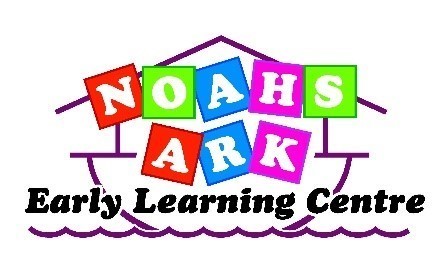 